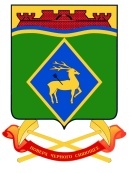 РОСТОВСКАЯ ОБЛАСТЬСОБРАНИЕ ДЕПУТАТОВ БЕЛОКАЛИТВИНСКОГО РАЙОНАРЕШЕНИЕО структуре Собрания депутатов Белокалитвинского района и штатной численности аппарата Собрания депутатов Белокалитвинского районаВ соответствии со статьей 26 Устава муниципального образования «Белокалитвинский район», на основании обращения Главы Белокалитвинского района от 06 апреля 2015 года № 65.01.01/118Собрание депутатов Белокалитвинского районаРЕШИЛО:1. Утвердить структуру Собрания депутатов Белокалитвинского района согласно приложению к настоящему решению.2. Установить штатную численность аппарата Собрания депутатов Белокалитвинского района в количестве 1,5 штатных единиц.3. Признать утратившими силу:1) решение Собрания депутатов Белокалитвинского района от 31 мая 2012 года № 139 «Об утверждении структуры Собрания депутатов Белокалитвинского района»;2) решение Собрания депутатов Белокалитвинского района от 31 мая 2012 года № 140 «Об утверждении штатного расписания Собрания депутатов Белокалитвинского района».4. Настоящее решение вступает в силу после его официального опубликования.5. Контроль за исполнением настоящего решения возложить на заместителя председателя Собрания депутатов Белокалитвинского района В.П.Дмитриенко.Приложение к решению Собрания депутатов Белокалитвинского районаот 30 июля 2015 года № 22«О структуре Собрания депутатовБелокалитвинского районаи штатной численности аппаратаСобрания депутатов Белокалитвинского района»Структура Собрания депутатов Белокалитвинского районаПредседатель Собрания депутатов Белокалитвинского района                                                                                 С.В. Харченко30 июля 2015 года№ 22г. Белая КалитваГлаваБелокалитвинского района_______________О.А. Мельникова30 июля 2015 годаПредседатель Собрания депутатовБелокалитвинского района_______________С.В.Харченко